AUSBD, 2018; 1(2): 11-22			ausbdergi@gmail.com e-ISSN: 2651-3064				DOI:İSPANYA 2000 PARTİSİ'NİN GÖÇMEN KARŞITI PROPAGANDA FAALİYETLERİ ÜZERİNE İNCELEMEMehmet Ali GAZİ Caner ÇAKI Mehmet Ozan GÜLADAÖzAvrupa ülkeleri içerisinde göçmen karşıtı aşırı sağ siyasi partilerin son yıllarda oylarında ciddi oranda bir artışın olduğu görülmektedir. Özellikle göçmenlere karşı propaganda kampanyalarında söylemlerini sertleştiren aşırı sağ siyasi partiler Hollanda'daki Özgürlük Partisi, İsveçte'ki İsveç Demokratları Partisi ve İtalya'daki Kuzey Ligi Partisi ülkelerinde elde ettikleri seçim başarılarından sonra bulundukları ülkelerin merkez partilerinden biri haline gelmişlerdir. Buna karşın Avrupa ülkeleri içerisinde en fazla göçmen nüfusa sahip ülkelerden biri olan İspanya'da göçmen karşıtı aşırı sağ siyasi partilerin oy oranlarında diğer ülkelere oranla hiç bir değişimin yaşanmadığı görülmüştür. Bunun altında yatan nedeni ortaya çıkarabilmek için çalışmada İspanya'da göçmen karşıtı aşırı sağ İspanya 2000 Partisi'nin (E-2000) son dönemde kullandığı göçmen karştı propaganda posterleri incelenmiştir. Bu amaçla E-2000 siyasi partisinin web sitesi'nden elde edilen göçmen karşıtı 6 propaganda posteri nitel araştırma yöntemleri içerisinde yer alan göstergebilimsel analiz yöntemine tabi tutularak ele alınmıştır. Çalışmada propaganda posterleri İsviçreli dilbilimci Ferdinand de Saussure'ün Göstergeler Modeli ışığında analiz edilmiştir. Elde edilen bulgularda, partinin ülke içerisindeki göçmen sorununa herhangi bir çözüm önerisinde bulunmadığı, propaganda posterlerinde yalnızca  göçmenlerin sayısında yaşanan artışa vurgu yapıldığı görülmüştür. Anahtar Kelimeler: İspanya, Göçmen, Propaganda, E-2000, GöstergebilimAN EXAMINATION ON ANTI-IMMIGRATION PROPAGANDA ACTIVITIES OF THE SPAIN 2000 PARTYAbstractThere is a significant increase in the votes of anti-immigrant right-wing political parties in European countries in recent years. Extremely anti-immigrant right-wing political parties such as the Freedom Party in the Netherlands, the Swedish Democrats in Sweden and the Northern League Party in Italy, have become one of the central parties of the countries in which they are located. On the other hand, in Spain, which is one of the countries with the highest number of migrants among European countries, it is seen that there is no change in the votes of anti-immigrant right-wing political parties compared to other countries. In order to reveal the underlying cause of this, in the study, the anti-immigrant propaganda posters of right-wing Spain 2000 Party, which were used recently, were examined. For this purpose, the anti-immigrant 6 propaganda posters obtained from the website of the political party of Spain 2000 were examined by subjecting to semiotic analysis method in the qualitative research methods. Propaganda posters were analyzed in the light of the Indicator Model of the Swiss Linguist Ferdinand de Saussure. In the findings, it was seen that the party did not propose any solution to the immigration problem within the country and the emphasis on the number of migrants was emphasized in the propaganda posters.Keywords: Spain, Immigrant, Propaganda, Poster, SemioticsGirişİspanya, geçmişte farklı uygarlıkları bir arada barındırması ve jeopolotik olarak Asya ve Afrika kıtalarını birbirine bağlayan bir bölgede bulunması nedeniyle tarih boyunca nüfus hareketliliğinin yoğun olarak yaşandığı ülkelerden biri olmuştu. Bu açıdan İspanya günümüzde Avrupa'da en çok göçmen nüfusa sahip ülkelerin başında gelmektedir. İspanya'da göçmen nüfustaki yoğunluğa karşın, ülkede göçmen karşıtı aşırı sağ partilerin seçimlerde etkili olamadıkları görülmüştü. Özellikle 21. yüzyılda Avrupa genelinde göçmen karşıtı sağ popülist partilerin yükselişe geçmesine karşın, İspanya'da yapılan genel seçimlerde göçmen karşıtı aşırı sağın oylarında her hangibi bir yükseliş yaşanmamıştı. Bu çalışmada, İspanya'da göçmen karşıtı aşırı sağ siyasi partilerin oylarında Avrupa'daki diğer aşırı sağ partilerin aksine herhangi bir değişimin olmamasında partilerin propaganda faaliyetlerinin rolü ele alınmaya çalışılmıştır. Bu amaçla çalışmada İspanya'da bulunan göçmen karşıtı söylemleri ile ön plana çıkan España 2000 Partisi'nin (E-2000) göçmen karşıtı söylemleri parti tarafından kullanılan propaganda posteleri üzerinden göstergebilimsel analize tabi tutularak analiz edilmiştir. Türkiye'de son yıllarda göstergebilimsel analiz yöntemi kullanılarak propaganda posterlerinin incelendiğinde alanda önemli çalışmaların yapıldığı görüşmüştür. Yapılan akademik çalışmalarda geçmişten günümüze farklı dönem ve konular üzerinden propaganda posterleri incelenmiştir. Bunlar içerisinde, Çakı, "Weimar Cumhuriyeti'nde Bolşevizm'in Korku Çekiciliği Bağlamında Alman Propaganda Posterlerinde Kullanımı" adlı çalışmada Birinci Dünya Savaşı'ndan sonra Almanya'da Komünizm ideolojisine karşı yürütülen propaganda kampanyalarında posterlerinde nasıl ve ne yönde kullanıldığı incelemiştir. Çalışma kapsamında incelenen propaganda posterlerinde, Komünizm ideolojisinin Almanya'ya hakim olması durumunda Almanya'ya açlık ve sefaletin geleceğine yönelik propaganda mitlerinin inşa edilmeye çalışıldığı görülmüştür. Çakı, "Adolf Hitler'in Kült Lider İnşasında Kullanılan Propaganda Posterlerinin Göstergebilimsel Analizi" adlı çalışmada Nazi Almanyası iktidarında Adolf Hitler'in Almanya'da propaganda posterleri üzerinden nasıl kült lider olarak inşa edildiğini ortaya koyma çalışmıştır. Elde edilen bulgularda, posterler üzerinden Hitler'in dini, askeri ve sosyal yönlerden kitleler nezdinde efsanevi kişilik haline getirilmeye çalışıldığı görülmüştür. Çakı ve Gülada, "Vichy Fransası'nda İşgal Propagandası" adlı çalışmada İkinci Dünya Savaşı'nda Nazi Almanyası tarafından işgal edilen Fransa'da işgal propaganda kavramının posterler üzerinden nasıl yansıtıldığını açıklamaya çalışmıştır. Çalışma sonucunda Fransız propagandasının Nazi Almanyası'nı yüceltirken, Müttefik Devletleri'ne karşı ağır eleştirilerde bulunduğu ortaya çıkarılmıştır. Çakı, "İran-Irak Savaşı’nda Kullanılan İran Propaganda Posterlerinin Göstergebilimsel Analizi" adlı çalışmada İran propagandası tarafından İran-Irak Savaşı'nda kullanılan propaganda posterleri göstergebilimsel analize tabi tutularak incelemiştir. Çalışma kapsamında elde edilen verilerde, İran propagandasının posterler üzerinden Irak ve ABD'ye karşı nefret söylemi inşa etmeye çalıştığı görülmüştür. Türkiye'de siyasi partilerin göçmen karşıtı faaliyetlerini inceleyen alanda sınırlı çalışma bulunmaktadır. Bunlar içerisinde; Çakı ve Topbaş "Almanya İçin Alternatif Partisi’nin Göçmen Karşıtı Propaganda Faaliyetlerini 2017 Alman Federal Seçimleri Üzerinden Okumak" adlı çalışmada Almanya'da 2017 yılında yapılan genel seçimlerde %12,6 oy oranına ulaşan Almanya İçin Alternatif Partisi'nin (AfD) göçmen karşıtı propaganda faaliyetlerini ele almıştır. Çalışma sonucunda AfD'nin propaganda faaliyetlerinde Almanya'daki göçmenlere karşı nefret söylemi içermeden, göçmen sorununa karşı çözüm önerileri bulmaya çalıştığı görülmüştür. Uzunçayır, "Göçmen Karşıtlığından İslamofobiye Avrupa Aşırı Sağı" adlı çalışmada Avrupa'daki aşırı sağ partilerin göçmen karşıtı söylemlerinin zaman içerinde nasıl İslamofobiye doğru şekillendiğini ortaya koymaya çalışmıştır. Alanda yapılan kapsamlı literatür taramasında Türkiye'de göç olgusu bağlamında, göçün aşırı sağın yükselişindeki rolünü ele alan akademik çalışmalara sık rastlanıldığı görülmektedir. Bu açıdan mevcut çalışmanın incelediği konunun özgün olması bakımından alanın zenginleşmesine katkı sağlayacağı düşünülmektedir. 1. İspanya'da Göçmenlere Genel Bakış16.yy başlarına kadar toplumlar arasında pek rastlanılmayan göç; dünyada reformlarla birlikte gelişen ticaret bireylerin yeni yerler keşfetmeye ve tanımaya itmiş ve coğrafi keşifleri başlatmıştır. Bu keşiflerle birlikte Amerika Avrupa ve kıtalarına çalışma amacıyla binlerce insanın göçü başlamıştır. Bu göçmenler büyük çoğunluğu kölelerden oluşmaktayken bir kısmı ise gönüllü olarak gitmişlerdir.  İnsanlar daha iyi çalışma şartları, sağlık, iyi eğitim veya daha fazla özgürlüklerin mevcut olduğu ülkelere bireysel ya da topluluklar halinde göçler gerçekleşmiştir. Göç, insanların bir ülkeden siyasal, ekonomik, sosyal ve kültürel gerekçelerle başka bir yere hareket etmesi olarak tanımlanan, evrensel bir olaydır. Göç olgusu, insanlığın en eski tarihlerinden bu yana süregelen ve gelecekte de devam edecek olan, dünyanın her yerinde görülebilecek bir durumdur.II. dünya savaşına tanıklık eden 20. Yüzyıl ise; göç akımlarında, yeni düzeninde sınır ve sistem değişikliklerinden kaynaklanan büyük etnik gruplar ve savaşla topraklarından edilen toplulukların evlerine dönüşü ve iltica hareketleri önemlidir. Avrupa ülkelerinin savaşta kaybedilen iş gücünü telafi etmek için ülke dışına yönelmesi kaçınılmaz olmuştur. Göçmen işçiler, savaş sonrası işçi açığını kapatmak için Avrupa ülkeleri tarafından bir çözüm olarak görülmüştür. Avrupa ülkeleri bu işgücü göçü sayesinde başta ağır sanayi, imalat, inşaat ve hizmet alanlarında hızlı bir ekonomik büyüme sağlamıştır. Avrupa’ya1945-75 arasında ki bu göç hareketleri kapitalizmin altın çağının yaşanmasına önemli bir katkı sağlamıştır. Avrupa ülkeleri istihdamdan kaynaklanan göçü 1980’lerin sonuna kadar önemli ölçüde düşürmüştür. Bu düşüşün ülkelerin sınır güvenliğini sağlama yönündeki politikaları, karşısında gömenlere oturma ve çalışma izni vb. ülkeye giriş izni ve kabul uygulamaları zorlaştırılmış ve bir devlet politikası haline getirilmeye başlanmıştır. Sınır politikalarının sertliğine rağmen Avrupa’ya yönelik göç dalgaları durmadan devam etmiştir.  Demokratik toplum olarak tanımlanan batılı ülkeler göçmenlerin sığınma talebinin dikkate almak zorundadır. 1951 yılında Cenevre sözleşmesi ve 1967 New York sözleşmesi ile göçmenlerin sığınma talebi güvence altına alınmıştır.Arjantin'deki ekonomik krizden ve Arjantin'de İspanya şirketlerinin etkinliği ve dil ve kültür gibi nedenlerden dolayı Arjantin'den İspanya'ya göç akışı olmuştur. Ayrıca birçok Avrupa ülkesinin Kuzey Afrika ülkelerini uzun süreler yönetmeleri nedeniyle, Kuzey Afrika'ya olan coğrafi yakınlığı ve tarihsel ilişkisi, uzun geçmişe dayanan Latin Amerika bağlarıyla Avrupa için köprü konumunda ki ispanya AB ülkeleri arasında içinde 5. büyük ekonomiye sahip yoğun göç alan bir ülke konumundadır. İspanya'ya göç 21. yüzyılın başlarında önemli ölçüde artmıştır. 1998 yılında, göçmenler nüfusun% 1.6'sını oluşturuyordu ve 2009'a kadar bu sayı, o zamanlar Avrupa'nın en yükseklerinden biri olan% 12'ye sıçradı. İspanya hükümetinin sert tutumu ve uygulamaları İspanya'da göçmen nüfusunun azalmasına sağladı. 46 milyon (2016) nüfusunun yüzde 9,8'ini oluşturan 4,5 milyon göçmen Faslılar, Romanyalılar, İngilizler, Çinliler, İtalyanlar ve Kolombiyalılar oluşturuyor. Farklı kimliklere sahip ulusal azınlıkların bir arada yaşadığı ve yoğun göç alan bir olmasından kaynaklı, sınır ve göçmenlere yönelik uyum politikaları İspanya hükümetleri adına sürekli önemli sorunsallar olmuştur. İspanya devleti, her ne kadar çok kültürlü bir toplum inşa etmek arzusunu ifade etse de, ulusal azınlıklarla ilgili politik sorunlarını çözmekte zorlanmakta ve göç akımlarını kontrol etmek adına, güçlü sınır politikaları geliştirmeye devam etmektedir.Avrupa ülkeleri ile İspanya kıyaslandığında ispanya uluslararası göç ile kademeli değil birden karşılaşmıştır. Bunun birçok nedeni olmasının yanında temel neden; ülkenin diktatörlük sistemden çıkmasıyla demokratik sisteme geçerken politikalar arasında uluslararası göç gerçekliğinin görememesinden kaynaklanmaktadır. Bu dönemde ispanya hükümeti tarafından göç politikaları ivedi bir biçimde kanunlaştırmış ve bu kanunların yürütücüsü devlet kurumlarını da aynı hızla yasalaştırma durumunda kalmıştır. İspanya′da diktatörlük sonrası kabul edilen ilk anayasa olan 1978 Anayasası′nda, dikkate alınan tek göçmen kitlesi ülkeye geri dönüşleri hedeflenen ülke dışında yaşayan İspanya vatandaşlarıydı. Genel olarak, İspanya hükümetleri göç politikalarını yürürlüğe koyarken, işgücü pazarının ihtiyaçlarını göz önüne aldıkları için, göçmen bireyleri de sadece işçi olarak ele almışlardı. Doğrudan uyum politikaları ile ilişkili olmamasına rağmen, sınır politikalarının analizi, devletin göçe ilişkin siyasi tavrını anlamak adına önemlidir. İspanya devletinin sınır kontrol politikaları, ülkenin jeopolitik durumu, ülkenin siyasi güç ayrımını temel alan yönetimi ve aynı zamanda göçün evrensel bir hak olduğu yönündeki ülke içindeki tartışmalar bağlamında ciddi yönetim sorunlarına neden olmaktadır. Pew Research Center tarafından 2017 yılında yapılan bir araştırmaya göre, birçok Avrupalının düşüncesi, mülteci krizi ve terörizm tehdidi birbiriyle çok ilişkili olarak görmekteler. Bu araştırmaya katılan 10 Avrupa ülkesinden 8’i gelen mültecilerin ülkelerindeki terörizm olasılığını artırdığına inanmaktadır. Pew Araştırma Merkezi'nin araştırması, İspanyolların% 86'sının terör destekçisi olmayan mültecileri ülkelerine gelebileceklerini belirtmişlerdir.  Ankete göre, İspanyolların sadece% 13'ü "şiddet ve savaştan kaçan mültecileri kabul etmeye karşı çıkacaklarını" ifade etmişlerdir. Son yıllarda mültecilerin Avrupa'da artmasıyla İspanya'nın girdiği ekonomik sarsıntının faturası dolaylı olarak aşırı sağcı gruplar tarafından göçmen akışına bağlamış ve bu yönde propaganda faaliyetleri yürütürken göçmen karşıtı söylemleri retoriklerinde yer vermişlerdir. Yine aynı gruplar tarafından terör suçlarının artmasının temel nedeni olarak göçmenleri gösterilmektedir. Özellikle ekonomik kriz süresince göçmenler bazı sıkıntılara maruz kalmış ve küçülen ekonomiden olumsuz etkilenmiştir. İspanyol yerel halkta %18'e yükselen işsizlik rakamları, göçmenlerde %30'lara kadar gelmiştir. Ekonomik sorunlar, işsizlik artışı, genel talebin azalması, İspanya’ya yeni gelen insan sayısını da azaltmıştır. İspanya hükümeti Madrid gibi otonom toplulukları desteklemektedir ve bu amaçla 2009 yılında Madrid’e 200 milyon Euro fon ayırmıştır. Ancak bu yardım önce 100 milyon Euro'ya düşürülmüş ve 2011’de ise 70 milyon Euro'ya indirilmiştir. 2011-2014 arasında Çalışma ve Göç Bakanlığı Vatandaşlık ve Entegrasyon için İkinci Stratejik Plan’ı uygulamaya ve geliştirmeye çalışmıştır. Resepsiyon politikalarını bırakıp, daha ileri seviyede entegrasyonu sağlayan eğitim ve iş sağlama politikalarına yönelmiştir. Buna ek olarak stratejik plan ile yüksek göçmen nüfusa sahip mahalle ve bölgelerin toplum/halk bilinci geliştirmesi hedeflenmiş ve ırkçılık ve yabancı karşıtlığı ile mücadele edilmesi hedeflenmiştir. Bu politikalar İspanya’nın uzun dönemli entegrasyon politikalarında ki değişimi göstermektedir. Entegrasyon fonları geçen yıllarda düşse de, genel çalışmaların da katkısıyla bu eksikliğin etkisi azaltılmaya çalışılmaktadır.2. İspanya 2000 PartisiEspaña 2000 (E-2000), 2002 yılında kurulan aşırı sağ ve göçmen karşıtı bir siyasi partidir. 2018 yılı itibariyle genel başkanlık görevini Rafael Ripoll yürütmektedir. E-2000, yasadışı göçün önlenmesi için İspanya sınırlarının daha sıkı kontrol edilmesi, daha fazla sosyal harcamaya gidilmesi, polis ve orduya daha fazla yatırım yapılması, geleneksel ailenin savunulması, daha demokratik bir oylama sisteminin kurulması, işçi sınıfı için daha iyi ücretler ve çalışma koşullarının getirilmesi, kamu bankacılığı sisteminin oluşturulması üzerine odaklanmaktadır. E-2000'nin politikalarında genel olarak sosyal devlet anlayışının İspanya'da etkili bir şekilde tesis edilmesi amaçlanmaktadır.E-2000'ni diğer siyasi partilerden ayıran en önemli özelliği ise göçmenlere yönelik meydana getirdiği sert ve radikal söylemlerdir. E-2000, yasadışı göçmenlerin hemen ülkeden sınır dışı edilmesi görüşünün yanında, İspanya'ya yönelen göçün durdurulması gerektiğini de savunmaktadır. E-2000, İspanya'daki yüksek oranda işsizliğe vurgu yaparak yeni göçmen nüfusun daha fazla işsizliğe yol açabileceğini savunmaktadır. Diğer yandan E-2000, İspanya'ya yönelik yeni göçlerin ülkede suç oranlarını yükselttiğini iddia etmektedir. E-2000 her ne kadar göçmenlere karşı doğrudan nefret söylemi içine girmese de, propaganda söylemleri ile göçmenler ve İspanyollar arasında derin bir ayrımın olduğuna vurgu yapmaktadır. E-2000'in propaganda söylemlerinde göçmenler, İspanya içerisinde ötekileştirilmektedir. E-2000, İspanya'da göçmen karşıtlığının yanında sağ popülist söylemleri ile de ön plana çıkmaktadır. E-2000, İspanya'da İspanyolların öncelikli olduğunu ileri sürmekte ve ülke içerisinde yapılan hizmetlerde önceliğin İspanyol halkına verilmesi gerektiğini savunmaktadır. Bu açıdan E-2000, siyasal kampanyalarında "Önce İspanyollar" söylemini ön plana çıkarmaktadır.  E-2000, İspanyol kültürünün korunmasının önemi vurgulamakta ve çok kültürlülüğün İspanyol toplum yapısına zarar verebileceğini ileri sürmektedir. Bu açıdan parti ekonomik yönden savunduğu fikirler ile sosyalist bir parti görünümü çizerken, aynı zamanda toplumsal değerlerin korunması konusunda da muhafazakar bir çizgi izlemektedir. E-2000, kuruluşundan bu yana aldığı düşük oy oranları ile İspanya Parlamento Seçimleri'nde etkili olamamıştır. Parti yalnızca yerel yönetimlerde sınırlı oranda temsil edilme hakkı elde edebilmiştir. 3. Yöntem3. 1. Çalışmanın amacıE-2000 Partisi'nin göçmen karşıtı propaganda faaliyetlerinde göçmenlerin nasıl ve ne yönde sunulduklarının ortaya çıkarılmasına çalışılmıştır. Böylece, siyasal arenada İspanya'da göçmen karşıtı aşırı sağın diğer Avrupa ülkelerinin aksine etkili olamamasında propaganda disiplininin rolünün göçmen karşıtı E-2000 Partisi özelinde açıklanması çalışmanın temel amacını oluşturmaktadır. Göstergebilim, göstergelerin oluşturduğu anlamların ortaya konulmasını amaçlayan bir bilim dalıdır. Göstergebilim, 20. yüzyılın başlarında dil bilimi alanında İsviçreli dilbilimci Ferdinand de Saussure ve ABD'li dilbilimci Charles Sanders Peirce'ın çalışmaları ile ön plana çıkmıştır. Başlarda dilbilimi içerisinde sınırlı bir konunun analizini ifade eden göstergebilim ilerleyen dönemlerde resim, fotoğraf, müzik gibi pek çok farklı alanda kullanılan bir inceleme yöntemi haline gelmiştir. Göstergebilimin gelişmesinde Saussure'ün ortaya koyduğu Göstergeler Modeli önemli bir rol oynamıştır. Saussure bu modelde, göstergelerin gösteren ve gösterilen olarak iki anlamlandırma çerçevesinde şekillendiğini ileri sürmüştür. Gösteren, göstergenin evrensel ve değişmeyen anlamını ifade etmektedir. Göstergenin, gösteren boyutundaki anlamı herkes tarafından kabul edilen ve değişmeyen anlamını içermektedir. Gösterilen ise bir göstergenin öznel, değişebilen ve kültürden kültüre farklılaşabilen anlamını ifade etmektir. Örneğin, gösteren boyutunda bir gül çiceği, bir kedi hayvanı temsil etmektedir. Buna karşın gösterilen açıdan incelendiğinde gül sevgiyi, siyah bir kedi de şansızlığın temsili olarak ifade edilebilmektedir. Bu yüzden Saussure, göstergelerde anlamlandırmanın kültürden kültüre farklılaşabileceğini ileri sürmektedir. Saussure, dildeki kavramlara verilen anlamlandırmanın kültür içerisindeki uzlaşı ile oluştuğunu ileri sürmektedir.3. 2. Çalışmanın önemiE- 2000 Partisi özelinde çalışma;- Avrupa'da göçmenlere yönelik yürütülen propaganda faaliyetlerini ortaya koyması,- İspanya'da göçmen karşıtı aşırı sağın ülke genelinde etkili olamamasında propaganda faaliyetlerinin rolünü açıklaması, - Alanda özgün olması gibi nedenlerden dolayı önem taşımaktadır. 3. 3. Çalışmanın evreni ve örneklemiE-2000 Partisi tarafından kullanılan tüm propaganda posterleri çalışmanın evrenini oluşturmaktadır. Tüm posterlere ulaşmadaki güçlükten dolayı çalışma kapsamında örneklem kullanılmıştır. Çalışmada E-2000 Partisi'nin resmi Web sitesinde bulunan göçmen karşıtı propaganda posterleri çalışmanın örneklemi olarak belirlenmiştir. 3. 4. Çalışmanın sınırlılıkları E-2000 Partisi'nin göçmen karşıtı söylemlerinin yalnızca propaganda posterleri üzerinden incelenmesi çalışmanın temel sınırlılığını oluşturmaktadır. Nitekim çalışma kapsamında farklı kitle iletişim araçları üzerinden de partinin göçmen karşıtı söylemleri ortaya koyulabilinmektedir. Ayrıca çalışmada yalnızca 6 propaganda posterinin incelenmesi ve elde edilen bulgular kapsamında genellemelerde bulunulması da çalışmanın diğer sınırlılığını oluşturmaktadır. Diğer yandan diğer göstergebilim alanındaki modellerden yararlanılmadan yalnızca Saussure'ün Göstergeler Modeli üzerinden çalışmanın yürütülmesi de bir diğer önemli sınırlılığı meydana getirmektedir. 3. 5. Çalışmanın sorularıÇalışma kapsamında aşağıdaki sorulara yanıt aranmıştır;E-2000 Partisi tarafından propaganda amaçlı kullanılan posterlerde;- Göç olgusu nasıl ve ne şekilde yansıtılmıştır?- Göçmenlere yönelik olumsuz algı nasıl inşa edilmiştir?3. 6. Çalışmanın yöntemiÇalışmada nitel araştırma yöntemlerinden göstergebilimsel analiz yöntemi kullanılmıştır. Propaganda posterleri İsviçreli dilbilimci Ferdinand de Saussure'ün Göstergeler Modeli üzerinden incelenmiştir. 4. AnalizÇalışmanın bu bölümünde "Önce İspanyollar", "İşsizlik", "Deve Kuşu", "6 Milyon Göçmen", "Suç" ve "Göç Destekçileri" adlı propaganda posterlerinin göstergebilimsel analizi yapılmıştır. 4. 1. "Önce ispanyollar" konulu propaganda posteriPoster gösteren açıdan incelendiğinde posterde her hangi bir görsel koda yer vermeden doğrudan yazılı kodlar üzerinden propaganda mesajının verilmeye çalışıldığı görülmektedir. Posterde aynı zamanda E-2000'nin büyük bir logosuna yer verilmiştir. Posterde "Ni uno mas. Los espanoles primero. Vota España 2000 / Bir daha değil. Önce İspanyollar. E-2000'i seç" şeklinde yazılı kod bulunmaktadır. Resim 1: "Önce İspanyollar" Konulu Propaganda Posteri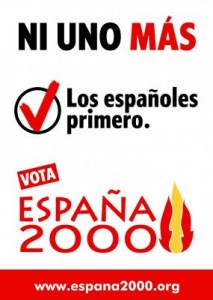 (Kaynak: E-2000, 2018)Poster gösterilen açıdan incelendiğinde, posterde "Önce İspanyollar" yazılı kodu ile göçmenlerin İspanya toplumunda ötekileştirildiği görülmektedir. Partinin propaganda söyleminde ülke içerisinde gerçekleştirilmesi gereken hizmetlerin öncelikle İspanyollar için yapılması gerektiğinin altı çizilmektedir. Posterdeki yazılı kodlarda İspanya'daki göçmenlerin İspanya'nın bir parçası olmadığı vurgusu ön plana çıkarılmaktadır. Posterdeki "Bir daha değil" yazılı kodu ile gösterilen açıdan İspanya halkının bir daha geçmişte oy vererek iktidara getirdiği partileri tekrar desteklememesi gerektiği söylenmektedir. Parti bunun gerekçesi olarak İspanya'da iktidarda bulunan siyasi partilerin göçmenleri İspanya halkı ile eşit bir noktaya getirdiğini ve göçmenlerin de İspanyollar ile aynı hizmetlerden yararlandığını aktarmaktadır. Parti, seçmenlerin önceki partilere destek vermedikleri taktirde göçmenler ve İspanyollar arasındaki mesafenin belirginleşeceğini ve İspanyolların öncelik kazanacağını bildirmektedir. Çözüm olarak da "España 2000'i seç" yazılı kodu üzerinden İspanyol halkının E-2000'İ desteklemesi istenmektedir. 4. 2. "İşsizlik" konulu propaganda posteriPoster gösteren boyutunda ele alındığında, posterde hedef tahtası üzerinden yazılı kodlar kullanıldığı görülmektedir. Hedef tahtasının renklerinde İspanya bayrağının renkleri kullanılmıştır. Posterde "en España... Falta trabajo sobra inmigracion / İspanya'da ... İş yok. Göç çok" şeklinde yazılı kod bulunmaktadır. Resim 2: "İşsizlik" Konulu Propaganda Posteri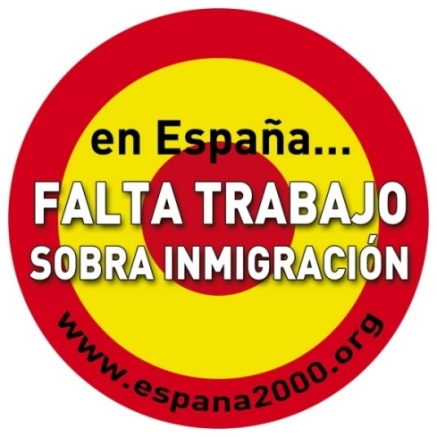 (Kaynak: E-2000, 2018)Gösterilen açıdan incelendiğinde, posterde İspanya bayrağının renklerini taşıyan bir hedef tahtasının kullanılması ile İspanya'nın hedefte olduğuna vurgu yapılmaktadır. Posterdeki yazılı kodlar üzerinden işsizliğin çok, göçün de çok olduğu vurgusu yapılarak, İspanya'nın göçmenlere ihtiyacı olmadığı propaganda mesajının verilmeye çalışıldığı görülmektedir. Nitekim İspanya'da İspanyol vatandaşları için bile yeterli iş olanağının olmadığı aktarılmaktadır.  E-2000, ülke içerisinde göçmenlerin önemli bir iş gücü potansiyeli oluşturduğuna yönelik söylemlere yönelik olumsuz bir bakış açısı sergilemektedir. E-2000, göçmenlerin olmadığı taktirde işsizliğin azalacağı mesajını iletmektedir. 4. 3. "Deve kuşu" konulu propaganda posteriPoster gösteren açıdan incelendiğinde, posterde takım elbise içerisinde bir erkek bedeninin üzerinde bir deve kuşunun kafasının resmedildiği görülmektedir.Posterde "No seas avestruz. Frente al descontrol de la inmigracion no vale esconder la cabeza. Aforo completo / Devekuşu olmayın. Göç kontrolünün eksikliğiyle karşı karşıya kalmak, başını saklamayı hak etmiyor. Tam kapasite" şeklinde yazılı kod bulunmaktadır. Resim 3: "Deve Kuşu" Konulu Propaganda Posteri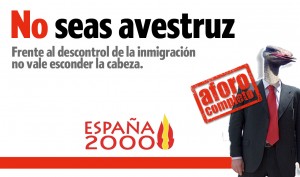 (Kaynak: E-2000, 2018)Poster gösterilen açıdan incelendiğinde, posterdeki görsel kodlarda kullanılan devekuşunun ilgisizlik ve umursamazlık metaforları olarak kullanıldığı görülmektedir. E-2000, seçmenlerin göç kontrolü konusunda daha bilinçli olması ve göç kontrolünün daha sıkı hale getirilmesi gerektiğini istemektedir. Posterde "devekuşu olmayın" yazılı kodunda yer alan "no / olmayın" bölümünün kırmızı puntolar ile yazılması doğrudan seçmenlere yönelik bir uyarı niteliği taşımaktadır. Posterde insan ve devekuşu benzeri bir görselin kullanılmasının amacı seçmenlerin dikkatinin çekilmesidir. Böylece kitlelerin postere ilgi göstermesi istenmektedir. Posterde, E-2000 sorun olarak gördüğü İspanya'daki göçün durdurulmasının seçmenlerin bilinçlendirilmesi ile mümkün olacağını aktarmaktadır. 4. 4. "6 Milyon göçmen" konulu propaganda posteriPoster gösteren boyutunda ele alındığında propaganda mesajının doğrudan yazılı kodlar üzerinden aktarıldığı görülmektedir. Posterde "Seis millones de inmigrantes. Aforo completo / Altı milyon göçmen. Tam kapasite" şeklinde yazılı kod bulunmaktadır. Resim 4: "6 Milyon Göçmen" Konulu Propaganda Posteri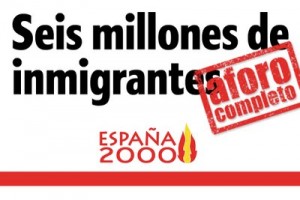 (Kaynak: E-2000, 2018)Poster gösterilen açıdan incelendiğinde, "6 milyon göçmen" yazılı kodu ile göçmenlerin İspanya genelindeki nüfusunun ne kadar büyük olduğuna vurgu yapılması amaçlanmıştır. E-2000, propaganda posterinde İspanyol kamuoyu tarafından bilinen bir gerçeği propaganda posterine taşımakta ve seçmenlerin İspanya'da ne kadar fazla göçmenin bulunduğunu hatırlaması istenmektedir. Poster sadece göçmenlerin sayısal oranını vermekte buna karşın göçe yönelik herhangi bir çözüm önerisi sunulmamaktadır. Bu açıdan posterde seçmenlerin çözümün E-2000'i seçmekle mümkün olacağını düşünmeleri istenmektedir. 4. 5. "Suç" konulu propaganda posteriPosterde gösterilen açısından incelendiğinde, posterde propaganda mesajının yine doğrudan yazılı kodlar üzerinden sunulduğu görülmektedir. Posterde "No todos seran delincuentes, pero... A mas inmigración, mas delincuencia. y nos intenran ocultar la realidad / Hepsi suçlu değil, ama ... Daha fazla göç, daha fazla suç ve gerçeği bizden saklamaya çalışıyorlar" şeklinde yazılı kod bulunmaktadır. Resim 5: "Suç" Konulu Propaganda Posteri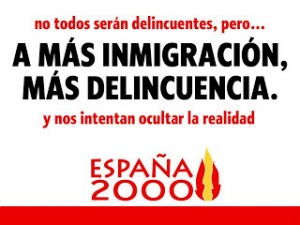 (Kaynak: E-2000, 2018)Poster gösterilen boyutunda incelendiğinde, posterin göçmenlere yönelik doğrudan olumsuz eleştiride bulunduğu görülmektedir. Posterdeki yazılı kodlarda her göçmeninin suçlu olmadığını söylenmekte, buna karşın göçmen nüfusun artışı ile birlikte suç oranlarında da artış olduğu aktarılmaktadır. Böylece ülkede göçmen sayısının İspanya'daki suç oranları ile doğru orantılı olarak artış gösterdiği ifade edilmektedir. Posterdeki propaganda mesajında göçmenlerin potansiyel bir suçlu olduğu söyleminden kaçınılmaktadır. Buna karşı göç olgusu doğrudan suç kavramı ile birlikte aktarılmaktadır. Diğer yandan "gerçeği bizden saklamaya çalışıyorlar" yazılı kodu ile E-2000, göçmen sayısının artmasıyla birlikte ülke genelinde suç oranının artmasının iktidarda bulunanlar tarafından saklandığı mesajını vermektedir. Bu posterde de E-2000, seçmenlere her hangi bir çözüm önerisinde bulunmamakta, yalnızca posterin altında kendi parti logosunu konumlandırmaktadır. 4. 6. "Göç destekçileri" konulu propaganda posteriÇalışma kapsamında incelenen son poster gösterilen açıdan incelendiğinde, posterde propaganda mesajının görsel ve yazılı kodlar üzerinden bir bütün içerisinde verildiği görülmektedir. Posterin üst kısmında İspanya siyasetinin önde gelen partilerinden politikacıların, posterin altı kısmında da kara çarşaf içerisinde kadınların fotoğraflarına yer verildiği görülmüştür.Posterin üstünde "Ellos los trajeron / Onları onlar getirdiler" ve altında "Nosotros los aguantamos / Onları onlar destekliyor" şeklinde yazılı kodlar bulunmaktadır. Resim 6: "Göç Destekçileri" Konulu Propaganda Posteri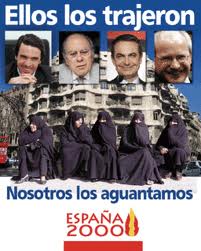 (Kaynak: E-2000, 2018)Çalışma kapsamında incelenen propaganda posterleri içerisinde en fazla görsel koda yer veren propaganda posterinin "Göç Destekçileri" konulu propaganda posteri olduğu görülmektedir. Posterdeki görsel kodlarda İspanya'daki siyasilerin fotoğraflarının, kara çarşaf içerisinde olan kadınlar ile birlikte gösterilmesi ve yazılı kodlarda "Onları onlar getirdiler" şeklinde vurgunun yapılması, E-2000 tarafından tehlike olarak addedilen göç artışının sorumlusunun İspanya'daki idareciler olduğu mesajını vermektedir. Sunum kodlarında kara çarşaf içerisinde gösterilen kadınlar, İspanya'da yaşayan göçmenlerin bir metonimi (temsili) olarak kullanılmaktadır. Posterde gösterilen açıdan, göçmenlerin İspanya'da sosyal ve kültürel hayata uyum sağlayamadıklarına atıf yapılmaktadır. Diğer yandan "Onları onlar destekliyor" şeklindeki yazılı kod ile posterde fotoğraflarına yer verilen siyasilerin, İspanya'daki göçmenler tarafından desteklendiğini vurgulamaktadır. E-2000, posterdeki görsel ve yazılı kodlar üzerinden göçmenlerin İspanya toplumuna ait olmadığı iddia edilmekte ve göçmenler ötekileştirilmektedir. SonuçÇalışmada incelenen propaganda posterlerinde genel olarak göçmenlerin İspanya'ya ait olmadıkları mesajının verildiği ve göçmenlerin İspanyol toplumundan ötekileştirildiği görülmüştür. Posterdeki yazılı kodlarda göçmenlerin İspanya'nın bir parçası olmadığı vurgusu üzerinden İspanya'daki hizmetlerin öncelikle olarak İspanyol vatandaşlarına verilmesi gerektiği savunulmuştur. Posterlerde genel olarak propaganda mesajlarının yazılı kodlar üzerinden verildiği görüşmüştür. Sınırlı sayıda kullanılan görseller ise doğrudan propaganda mesajının oluşturulması için değil, yazılı kodlar üzerinden verilen propaganda mesajının güçlendirilmesi için kullanılmıştır. Avrupa ülkelerindeki bazı aşırı sağ partilerin göçmenlere yönelik nefret söylemi içeren ifadelerinin E-2000'de yer almadığı görülmüştür. Nitekim E-2000'nin propaganda posterlerinde her göçmene yönelik potansiyel suçlu algısının oluşturulmaması gerektiği bildirilmiştir. Diğer yandan posterlerde İspanya'ya yönelik göçün artışıyla birlikte ülkedeki suç oranlarının da doğru orantılı olarak arttığı mesajı verilmiştir. Aynı zamanda İspanya'daki işsizliğe rağmen, ülkede göçmen nüfusun fazla olduğuna yönelik bir algı inşa edilmeye çalışılmıştır. Böylece İspanya'nın göçmen nüfusa ihtiyaç duymadığı ve mevcut göçmen nüfusunun da ihtiyaçlarının karşılanabilmesi için yeterli iş olanağının olmadığı aktarılmıştır. Posterlerde seçmenlerin bilinçli hareket etmeleri ve İspanya'da göçün artışının engellenmesi gerektiği vurgulanmıştır. Posterlerde göçmen sayısında yaşanan artışın sorumlusu olarak iktidarda bulunan siyasiler gösterilmiştir. Göçün İspanya'da suçun artışına neden olmasının yöneticiler tarafından kitlelere aktarılmadığı iddia edilmiştir. Posterlerin genelinde tehdit olarak gösterilen İspanya'ya göçün artışına yönelik ne gibi önlemler alınması konusunda her hangi bir çözüm önerisine yer verilmemiştir. Posterlerde yalnızca İspanya'nın göç ile tehlike altında olduğu aktarılmış ve bu tehlikenin sorumluluğunun da iktidarda olduğu bildirilmiştir. Posterlerdeki gerek yazılı gerekse görsel kodlarda seçmenlerin neden E-2000'e oy vermesi gerektiği ile ilgili de her hangi bir açıklamada bulunma gereği duyulmamıştır. Posterlerde yalnızca E-2000'in büyük boyuttaki logosuna yer verilmiş ve E-2000 iktidarın bir alternatifi olarak temsil edilmiştir. Çalışma kapsamında E-2000 üzerinden İspanya'daki göçmen karşıtı aşırı sağ siyasi partilerin propaganda amaçlı kullandığı posterler göstergebilim metodu kullanılarak incelenmiştir. Elde edilen veriler ışığında, diğer Avrupa ülkelerinin aksine İspanya'da göçmen karşıtı aşırı sağ siyasi partilerin oylarında her hangi bir değişimin olmamasında partilerin propagandalarının rolü ortaya konulmaya çalışılmıştır. Çalışma konu açısından özgün nitelik taşımaktadır. Buna karşın gelecek çalışmaların farklı ülkelerdeki göçmen karşıtı aşırı sağ partilerin propaganda faaliyetlerini mevcut çalışmada el edilen veriler ile karşılaştırarak incelemesi alana katkı sağlayacaktır. KaynakçaÇakı, Caner, “Weimar Cumhuriyeti'nde Bolşevizm'in Korku Çekiciliği Bağlamında Alman Propaganda Posterlerinde Kullanımı”, Karadeniz Teknik Üniversitesi İletişim Araştırmaları Dergisi, Cilt: 5 (16), s. 83-101.Çakı, Caner, “Adolf Hitler'in Kült Lider İnşasında Kullanılan Propaganda Posterlerinin Göstergebilimsel Analizi”, Abant Kültürel Araştırmalar Dergisi, Cilt: 3, Sayı: 6, s. 24-38, 2018.Çakı, Caner, “İran-Irak Savaşı’nda Kullanılan İran Propaganda Posterlerinin Göstergebilimsel Analizi”, İran Çalışmaları Dergisi, Cilt: 2, Sayı:1, s. 11-39, 2018.Çakı, Caner ve Mehmet Ozan Gülada, “Vichy Fransası'nda İşgal Propagandası”, Trakya Üniversitesi İktisadi ve İdari Bilimler Fakültesi Dergisi, Cilt: 7, Sayı: 1, s. 53-80, 2018.Çakı, Caner ve Hasan Topbaş, “Almanya İçin Alternatif Partisi’nin Göçmen Karşıtı Propaganda Faaliyetlerini 2017 Alman Federal Seçimleri Üzerinden Okumak”, Erciyes İletişim Dergisi, Sayı: 5, Cilt: 4, s. 59-74, 2018.De Saussure, Ferdinand, Genel Dilbilim Yazıları. (Çev. Savaş Kılıç), İthaki Yayınları, İstanbul 2014.El Mundo, E-2000 Partisi, https:// www. elmundo .es/elmundo /2011/05/23 /madrid /1306170677. html, Erişim Tarihi: 08.11.2018, 2011.El Pais, 2011 İspanya Parlamento Seçimi, https:// resultados. elpais. com/resultats /eleccions/ 2011/ generals /congreso/, Erişim Tarihi: 08.11.2018, 2011. El Pais, E-2000 Partisi, https:// elpais.com /politica/2017/ 12/14/actualidad /1513259255 _040561. html, Erişim Tarihi: 08.11.2018, 2017.E-2000, España 2000 Partisi'nin Propaganda Görselli, http:// espana2000. org/?page_id= 520, Erişim Tarihi: 07.11.2018, 2018.Fiske, John, İletişim Çalışmalarına Giriş, Çev., Süleyman İrvan, 5. Basım, Bilim ve Sanat Yayınları, Ankara, 2017. Güngör, Nazife, İletişim Kuramlar ve Yaklaşımlar, 2. Baskı, Siyasal Kitapevi, İstanbul, 2013.Koçak, Yüksel ve Elvan Terzi, “Türkiye’de Göç Olgusu, Göç Edenlerin Kentlere Olan Etkileri ve Çözüm Önerileri”, Kafkas Üniversitesi İktisadi ve İdari Bilimler Fakültesi Dergisi, Sayı: 3, Cilt: 3, s. 163-184, 2012.	Koçak, Orhan ve R. Demet Gündüz, “Avrupa Birliği Göç Politikaları ve Göçmenlerin Sosyal Olarak İçerilmelerine Etkisi”, Yalova Üniversitesi Sosyal Bilimler Dergisi, Cilt: 6, Sayı: 12, s. 66-91, 2016.Öztürk, Özgür Güneş, “İspanya Göç Politikaları ve Göçmen Hayatlar: İspanya Örneği Türkiye İçin Bir Model Olabilir Mi?”, Turkish Journal of Population Studies, 36, s. 103–135.Rifat, Mehmet, Açıklamalı Göstergebilim Sözlüğü: Kavramlar, Yöntemler, Kuramcılar, Okullar, Türkiye İş Bankası Kültür Yayınları, İstanbul 2013.Uzunçayır, Cihan, “Göçmen Karşıtlığından İslamofobiye Avrupa Aşırı Sağı”, Siyasal Bilimler Dergisi, Cilt: 2, Sayı: 2, s. 131-147.